　栄養強化献立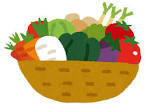 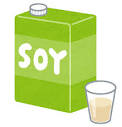 今回は、「豆乳」を使った栄養豊富なスープのレシピを紹介します。「カルシウムの豊富な食材」というと「牛乳」を思い浮かべる人が多いと思いますが、大豆から絞られる「豆乳」にもカルシウムが含まれています。乳アレルギーのある人は、特に積極的に豆乳を飲むようにしたいですね。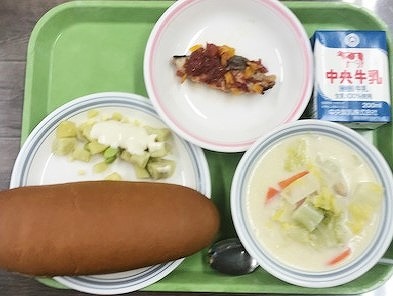 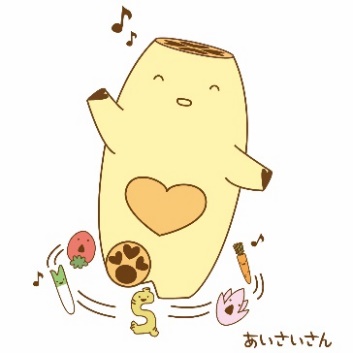 